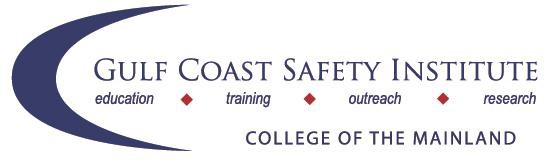 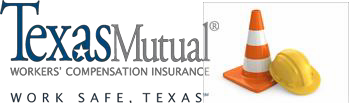 Center for Risk Management2020 Fall Course ScheduleThe Center for Risk Management safety training classes are offered FREE to the public through a generous grant from the Texas Mutual Insurance Company. Continuing Education Units (CEUs) will be awarded upon successful completion of each course. For more information or to register, call 409-933-8365, email riskmanagement@com.edu, or visit www.com.edu/gcsi.New for Fall 2020:  Due to social distancing requirements associated with the COVID-19 pandemic, all classes will be offered as a virtual meeting via Microsoft Teams. Details on any changes will be emailed to registered students. Workplace Violence and the Aftermath – 8 hrsAccording to the Bureau of Labor and Statistics, workplace violence has been in the top four causes of death after transportation incidents, slips / trips / falls, and contact with objects / equipment for the past many years. Several stressors can cause the amount of violence to increase including recent events such as the COVID-19 pandemic.  As these stressors have become more common - loss of jobs, monetary problems, no way to escape everyday life by being under a stay at home order, facing many uncertainties about the future, and many more problems, the occurrence of violent acts at home and in the workplace start to increase. This is when not only the company but all of us in the workplace need to be hypervigilant in identifying and reporting questionable behavior. This class will point out some of the behaviors to look for before violence to others or themselves happens, what to do in case an event does take place, and some of the options available for the companies to ensure an emotionally healthy workplace. It will also give some of the resources available in the event violence does happen and how to help the employees recover from that trauma.SAFE-9621-OSHT-1071-113IN       Friday, 09/11/2020 & Friday 9/18/2020      8:00am-12:00pm (Virtual Meeting)	J. CherryAre We Speaking the Right Language?: Multicultural Consideration with our Safety Communications & Training – 8 hrsAs we become an increasingly global community, it is important to look at how plans are developed in communications and training with considerations for multicultural influence. This presentation will discuss cultural intelligence and demonstrate the application of 5 culture scales that should be considered when working with and communicating with multicultural groups.SAFE-9622-OSHT-1071-114IN	Tuesday, 09/29/2020 & Thursday, 10/01/2020      1:00pm-5:00pm (Virtual Meeting)	E. PozniakRespiratory Protection in the time of COVID-19: Aren’t Face Coverings, N-95s, and Masks all the Same? – 4 hrsThe COVID-19 pandemic has brought about a lot of discussion on the topics of respirators, masks and face coverings.   In the workplace OSHA requires that the Respiratory Protection standard (29 CFR 1910.134 or 1926.103) be followed when respiratory hazards are present on the job.  In this course we will talk about: what employers have to do if their employees must wear respirator protection based on job hazards;  the different types of respirators;  the differences between the information put out by OSHA and the CDC; current OSHA enforcement directives including “enforcement discretion”, expiration dates, training, fit testing and respirator sanitation during the pandemic.  This course is designed for anyone interested in getting the latest information on respiratory protection at work – especially those in high risk jobs and small businesses. SAFE-9933-OSHTX-1071-115IN         Friday, 10/09/2020         8:00am-12:00pm (Virtual Meeting) 			S. Roberson		 OSHA Recordkeeping, Part I: Understanding the Requirements– 4 hrs OSHA Recordkeeping involves categorizing workplace injuries and illnesses to be able to properly record them on the OSHA  Log 300.  This course will cover the basic requirements of OSHA Recordkeeping and how to accurately complete the OSHA Log 300.   We will also cover the differences/similarities between OSHA Recordkeeping and Workers Compensation and recent updates that  cover COVID-19 case reporting. SAFE-9934-OSHTX-1071-116IN           Friday, 10/23/2020        8:00am-12:00pm (Virtual Meeting)			C. LewisOSHA Recordkeeping, Part 2: Putting it in Practice– 4 hrsOnce you have an accurate OSHA Log 300, what do you do with it?  In Part 2 we’ll discuss the requirements of the OSHA 300 Summary; recording versus reporting an injury/illness; annual submission of data to OSHA; how OSHA uses the data and employer uses of data for safety management trending and tracking.SAFE-9936-OSHTX-1071-120IN           Friday, 10/30/2020        8:00am-12:00pm (Virtual Meeting)			C. LewisLegal Aspects of Safety and Effective Communication in Legal Proceedings – 4 hrsThis course will discuss two primary types of legal claims that affect all safety professionals – regulatory claims, such as OSHA, and litigation claims that stem from an accident or injury. Additionally, the course will address who and what can be sued. The instructor will provide a legal primer on liability issues so that attendees know how to address legal claims in their careers and how to evaluate risks as to who and what can be sued. Moreover, using actual and practical examples, the course will address how to effectively communicate as a safety professional in legal proceedings, such as in depositions or hearings or trials.  SAFE-9930-OSHTX-1071-117IN     Friday, 11/06/2020 (Virtual Meeting) 8:00am-12:00pm			          		M. Deffebach  3+3+7=Influence – 4 hrsSafety professionals have the opportunity to influence more people than any other position within an organization.  Executives are relegated to an office environment and seldom experience the field or manufacturing dynamics.  Managers and supervisors have assigned areas of responsibility and seldom venture outside of their area.  They may understand the departmental dynamics, but not necessarily how it affects the rest of the worksite or organization.  This class will identify 3 Outcomes of Influence, 3 Tactics to Achieve Influence and 7 Attributes of an Effective Influencer.SAFE-9932-OSHTX-1071-118IN           Wednesday, 11/18/2020 (Virtual Meeting) 8:00am-12:00pm           																D.BakerMultiple Dimensions of Hazards and Hazard Control Needs – 4 hrsThis course covers the different dimensions of hazards from conditions (working environment) to possible equipment/device failures (tools and other resources) to processes (operating procedures, checklists and more) to unsafe behaviors (states of mind, human factors and more) to possible real-time hazards and threats (other people, weather conditions, germs and more). In understanding each type of hazard, both stagnant (unchanging) to dynamic (constantly changing in real time), hazard control needs for each such as regulatory compliance, policies and procedures, training, Job Safety Analyses, inspections, observations, situational awareness and more, often used simultaneously to prevent and mitigate harm will also be addressed.SAFE-9931-OSHTX-1071-119IN           Tuesday, 12/08/2020 (Virtual Meeting) 8:00am-12:00pm          							C. WordenGulf Coast Safety Institute	*	320 Delany Road La Marque TX 77568	*	409-933-8365